Beginning Spanish  Vocabulary Listlos colores= colorsblanco- whitenegro-blackrojo- redanaranjado- orangeamarillo- yellowverde- greenazúl- bluemorado- purplerosado- pinkcafé- browngris- grayMi color favorito es…/ My favorite color is …los números- numberscero- 0		diecisiete- 17uno- 1		dieciocho- 18dos- 2		diecinueve- 19tres- 3		veinte- 20cuatro- 4	treinta- 30cinco- 5		cuarenta- 40seis- 6		cincuenta- 50siete- 7		sesenta- 60ocho- 8		setenta- 70nueve- 9		ochenta- 80diez- 10		noventa- 90once- 11		cien-100doce- 12              (Tengo_____ años/I am ___ years old)trece- 13catorce- 14quince- 15dieciséis- 16las formas- shapesel círculo- circleel cuadrado- squareel triángulo- triangleel rectángulo- rectangleel óvalo- ovalel diamante- diamondla estrella- starel corazón- heartlos días de la semana- days of the week lunes- Monday	  viernes- Fridaymartes- Tuesday 	  sábado- Saturdaymiércoles- Wednesday   domingo- Sundayjueves- Thursday (Mi día favorito es…/My favorite day is…)los meses del año- the months of the yearenero- January		julio- Julyfebrero-February		agosto- Augustmarzo- March		septiembre- Septemberabril- April		octubre- Octobermayo- May		noviembre- Novemberjunio- June		diciembre- DecemberMi cumpleaños es el __ de __/ My birthday is the__ of __Objetos de la clase- classroom items (el/la: The)el libro- book		el lápiz- pencilel papel- paper		la puerta- doorel crayón- crayon		la silla- chairla regla- ruler		la bandera- flagel piso- floor		el sacapuntas- sharpenerel reloj- clock		el marcador- markerel mapa- map		la ventana- windowel globo- globe		la pizarra- chalkboardlas tijeras- scissors	el pegamiento- glue¿Cómo se dice …. en español- How do you say…. in Spanish?Gracias- Thank youPor favor- PleaseLo siento- I’m sorryAyúdame- Help meSalúd- Bless youNo lo hice- I didn’t do itLo olvidé- I forgot it¿Qué es eso? What is that?¿Puedo hablar inglés, por favor?- May I speak English please?               ¿Cómo te llamas?- What is your name?                                                                                                               Me llamo…- My name is…       / Se llama… -His/Her name is…)¿Cómo estás?- How are you?..........Estoy(bien, mal, contento, cansado, enojado, triste, asi-asi, regular, normal…)¿Tenemos tarea?- Do we have homework?¿Puedo ir al baño?- May I go to the bathroom?¿Puedo ir a la enfermera?- May I go to the nurse?¿Puedo tomar/beber agua?- May I drink water?¿Puedo sacar el punto de mi lápiz? May I sharpen my pencil?¿Puedo tirarlo a la basura?- May I throw it away?Hable más despacio, por favor- Speak slower please¿Me das papel, por favor- May I please have some paper?¿Me prestas tu…?- May I borrow your …?¿Puedo distrubir los papeles?= May I pass out the papers?Tengo una pregunta- I have a question¿Puedo contestar la pregunta?- May I answer the question?Yo sé la respuesta- I know the answer¿Estás listo(a)?- Are you ready…….Sí/No estoy listo(a)¿Estás seguro(a)?- Are you sure…. Sí/No estoy seguro(a)No me siento bien- I don’t feel wellMe duele….- My … hurts¿Qué tiempo hace?- What’s the weather like?¿Dónde?- Where?De nada- You are welcomeCon permiso- Excuse me 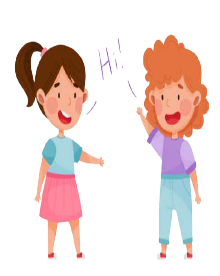 Necesito ayuda- I need help    No entiendo- I don’t understandNo sé- I don’t knowTerminé- I finishedLo tengo- I have itRepite por favor- Repeat, pleaseHoy- TodayMañana- Tomorrow* Éste es mi amigo (This is my male friend)* Ésta es mi amiga (This is my female friend)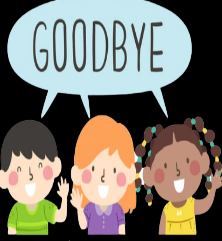 ¿Qué?- what?Cuántos?- How much/many¿Quién? – Who(m)¿Cómo?- how?¿Por qué?- Why?¿Cuándo?- When?¿De qué color?- What color?¿De dónde eres? Where are you from?Yo soy de…- I am from…¿Cuántos años tienes?- How old are you?Tengo… años- I am… years old